Раздел III. Формирование медико-географических представлений.(14 часов) Урок 6  Слайд № 1Тема: Природные и социально – экономические факторы. Механизм акклиматизации.Цель: рассмотреть вопрос влияния природных  и социально – экономических факторов на здоровье человека. Задачи:Познакомить учащихся со структурными эелементами окружающей среды и мехагизмом акклиматизации;Формирование УН самостоятельного мышления, анализирования и формулирования выводов; ценностного отношения к своему здоровьюРазвитие интереса к предметуТип урока: урок изучения нового материала.Оборудование: интерактивная доска, презентация.Ход урока:I. Этап «Орг. Момент».Проверка готовности уч-ся к уроку.II. Этап «Мотивация». Слайд № 2Учитель: ответьте на вопросы:Под влиянием чего в течение всей своей жизни находится человек? (Окружающая среда)Приведите примеры влияния природной среды на организм человекаУчитель: Итак, сегодня на уроке мы поговорим о факторах влияния окружающей среды на организм человек. III. Этап «Изучение нового материала». Слайд № 3Вопросы изучения:Элементы окружающей среды. Слайд № 4    Человек в течение всей своей жизни находится под воздействием факторов (элементов) окружающей среды. 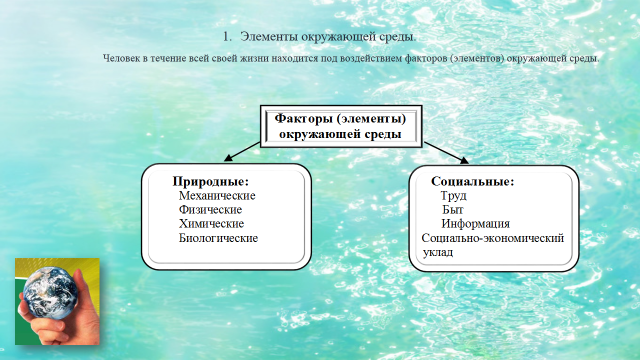 Потребности человека. Слайд № 5Но так как человек – существо социальное, то ему присущи два рода потребностей: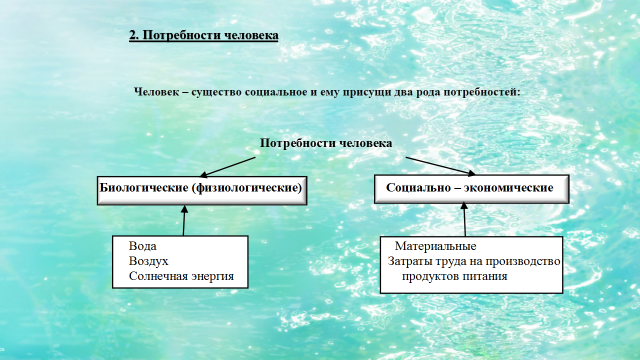 Результаты положительного и отрицательного влияния окружающей среды на организм человека. Слайд № 6-7Вопросы: Приведите примеры влияния окс на организм человека?Сохранилась ли ОКС сегодня в естественном месте и где?Учитель: В настоящее время цивилизация переживает ответственейший период своего существования, когда ломаются привычные стереотипы, когда приходит понимание того, что удовлетворение бесчисленных запросов современного человека вступает в острый конфликт с первоосновой потребностей каждого – сохранением здоровой среды обитания. Трудности, порождаемые развитием цивилизации, растущая деградация природной среды и ухудшение условий жизни людей порождает необходимость действовать, искать новые концепции общественного развития.    Природная среда сейчас сохранилась лишь там, где она не была доступна людям.     Городская среда и  ОКС. Слайд № 8   Кроме природной среды существует еще так называемая урбанизированная или городская среда — это искусственный мир, созданный человеком, не имеющий аналогов в природе и способный существовать только при постоянном обновлении. Факторы, увеличивающие риск развития заболеваний. Слайд № 9   Ускорение технического прогресса, прогрессирующее загрязнение окружающей среды, значительный рост стрессогенности современного образа жизни увеличивают риск развития заболеваний и делают каждого потенциальным пациентом медицинских учреждений (или целителей).Пути избежания «коварного» воздействия изменения ОКС на организм человека. Слайд № 10Самый верный путь избежать грозящих коварными последствиями изменений окружающей среды – ослабить изменения экосистем и вмешательство человека в природу с учетом состояния его знаний об окружающем мире. Механизм акклиматизации (разгадывание ребуса) Слайд № 11         Акклиматизация — это процесс, когда организм приспосабливается к новым условиям, которые возникают за пределами его привычного ареола обитания. Слайд № 12-13 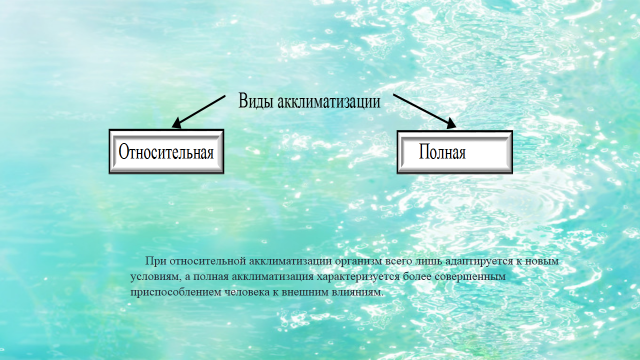      При относительной акклиматизации организм всего лишь адаптируется к новым условиям, а полная акклиматизация характеризуется более совершенным приспособлением человека к внешним влияниям.     Физико-географическая среда, климат действуют на человека всей совокупностью сочетаний природных (почвенных, метеорологических, космических) факторов, их непрерывной динамикой. В некоторых атмосферных ситуациях отдельные метеорологические факторы (температура воздуха, влажность, атмосферное давление) при их определенных значениях могут приобретать в общем климатическом комплексе ведущее, определяющее значение для организма. Слайд № 14   По этому признаку классифицируются климаты: холодный, жаркий, климат влажных тропиков, климат пустынь, горный климат. Слайд № 15     Для того, чтобы облегчить и ускорить процесс акклиматизации важно соблюдать следующие гигиенические мероприятия: Слайд № 16рациональный режим труда и отдыха, соответствующие одежда и обувь, полноценное питание и питьевой режим, закаливание организма, систематические физические упражнения      Физминутка. Прием «Вижу палец!». Слайд № 17Учитель предлагает указательный палец правой руки держать перед носом на расстоянии 25-30 см, смотреть на палец в течение 4-5 секунд, затем закрыть ладонью левой руки левый глаз на 4-6 секунд, смотреть на палец правым глазом, затем открыть левый глаз и смотреть на палец двумя глазами. Проделать то же, но закрыть правый глаз. Повторить 4-6 раз.IV. Этап «Закрепление учебного материала».Тестовые задания: Слайд № 18-191. Под влиянием чего человек находится в течение всей своей жизни:А) цивилизацийБ) оксВ) климата2. Укажите материальную основу производства:А) НТРБ) солнцеВ) природные богатства3. Как называется искусственный мир, созданный человеком?А) окружающая средыБ) городская средаВ) НТР4. Процесс приспособления организма к новым условиям, которые возникают за пределами его привычного ореола существования:А) акклиматизацияБ) адаптацияВ) приспособление5. Укажите вид акклиматизации при которой организм всего лишь адаптируется к новым условиям:А) полнаяБ) относительная В) избирательная6. Укажите вид акклиматизации характеризующийся более совершенным приспособлением человека к внешним влияниям:А) полнаяБ) относительная В) избирательнаяКлюч к вопросам: 1 – Б, 2 – В, 3 – Б, 4 – А, 5 – А, 6 - БV. Этап «Итоговый». Выставление оценок.VI Этап «Рефлексия». Прием «Синквейн» (по выбору) Слайд № 201 вариант2 вариант3 вариант Акклиматизация Город Природа 